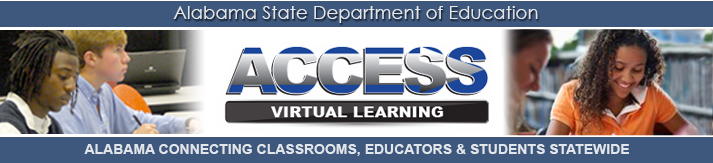 Welcome to Access Distance Learning  Marengo High SchoolImportant Information  Students must be enrolled in an online course, once enrolled proceed with the instructions listed.Go to ACCESS website:  https://accessdl.state.al.us/ (access distance learning Alabama)Click on the “Course Log In” located in the upper right-hand column of the page.Type in your username and password ****** (New Students) EX:    USERNAME:    first name. last name    PASSWORD: D2LUsernameMMDDYY(Students may personalize their password once they are enrolled in a course from the D2L homepage by clicking Account Settings in their “My Settings” widget.) THIS INFORMATION IS NOT TO BE SHAREDReturning Students- You will login as you have in the past with the same username and password.Students will go through the Course Instructions given after which, students will be given the Student Orientation Test. You must a score of a 90% or higher on the test in order to successfully complete the orientation. (THIS IS REQUIRED FOR EACH CLASS)New & Returning Students- will complete the Student Orientation.Recommended items: Earbuds      and a flash drive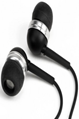 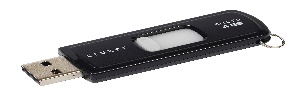 Helpful sites: PARENTS & ACCESS STUDENTShttps://youtube/uZdhloMgk8wFor more information and questions: Contact-Mrs. C. White-Williams at cwilliams@marengo.k12.al.us